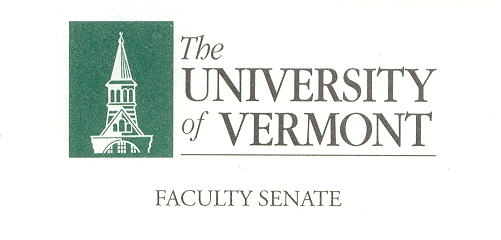 Executive CouncilOctober 14, 2019		4:00 – 5:30 pmWaterman 427AAgenda2019–20 Executive Council MeetingsNovember 11, 2019December 9, 2019January 13, 2020February 10, 2020March 16, 2020April 13, 2020May 4, 20202019-20 Meetings with the President and ProvostAll meetings are held in the President’s Conference RoomMonday, November 11, 11:00 – 11:45 a.m.Wednesday, December 11, 2:00 – 2:45 p.m.4:00Approval of September 9, 2019 Minutes (vote) 4:02Degree Corrections (vote)4:05Chair’s RemarksWaterman Memorial Lounge Seating Configuration – thoughts?May 2019 Minutes CorrectionThank You Tickets4:10Faculty Letter regarding concerns with the Navigate advising platform – J. Dickinson4:30The basing of the F35 at the Burlington International Airport – New Business Item Raised by South Burlington Resident, City Councilor and University Professor Meaghan Emery4:45CAC Consent Agenda (vote)Item 1Item 24:55Draft Agenda for Faculty Senate Meeting of October 28th Minutes of the 5//16 and 9/23 Senate meetings– 5 min*Senate President’s Remarks – 5 minConferral of Graduate Degrees – 5 min*Two Resolutions in Memoriam – 10 min*General Education Alignment Task Force – J. Dickinson & Provost Prelock – 20 minCAC Consent Agenda – 5 minNew Business – 5 min*Item to be voted onAdditional Topics for the EC to Consider for this Agenda:EAB Navigate Faculty ConcernsThe basing of the F35 at BIAClass Attendance Expectations and Recent Dean Communications related to the Climate Strike5:25New Business5:30Adjourn